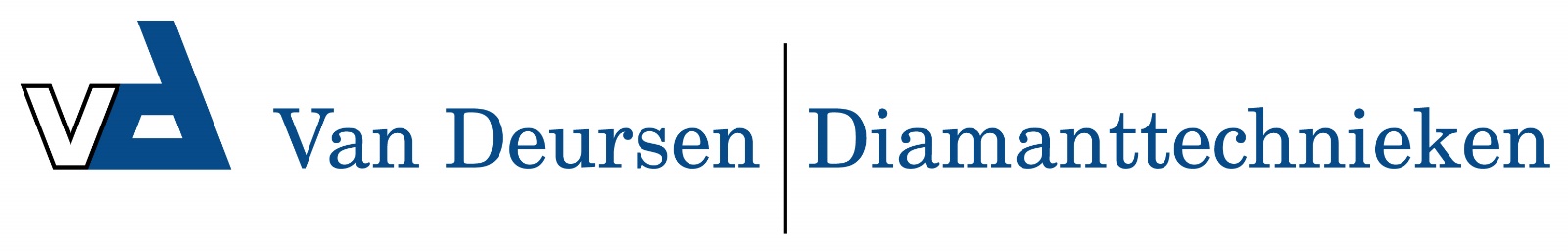 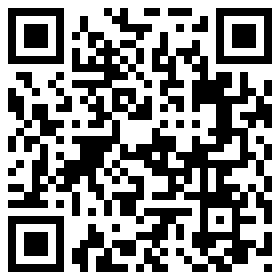 TFV 10 S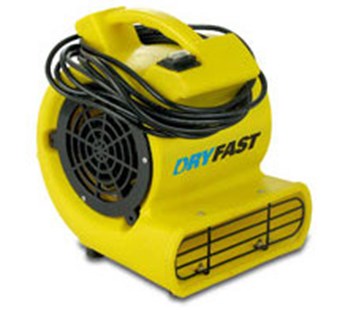 Zeer compacte tapijt radiaal ventilator, speciaal voor tapijtdroging en om ingezet te worden in kleinere ruimtes, zoals b.v. kelders en kruipruimtes. Ideale prijs/prestatie verhouding. Kan onder een hoek van 0°, 45° en 90° gebruikt of opgeslagen worden.Luchtopbrengst525 m³/uAansluitspanning230 / 50 V / HzStroomopname0,5 AAanbevolen zekering10 AOpgenomen vermogen0,1 kWGeluidsniveau61,5 dB(A) @ 3 mMobiliteitdraagbaarOmkastingpolyethyleenAfmetingen L x B x H300 x 275 x 330 mmGewicht3,75 kg